เรื่อง การใช้งาน Brush และ Symbolให้นักเรียนฝึกทักษะในการใช้งาน Brush และ Symbol โดยการสร้าง Symbol 1 ชิ้น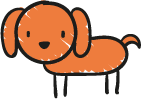 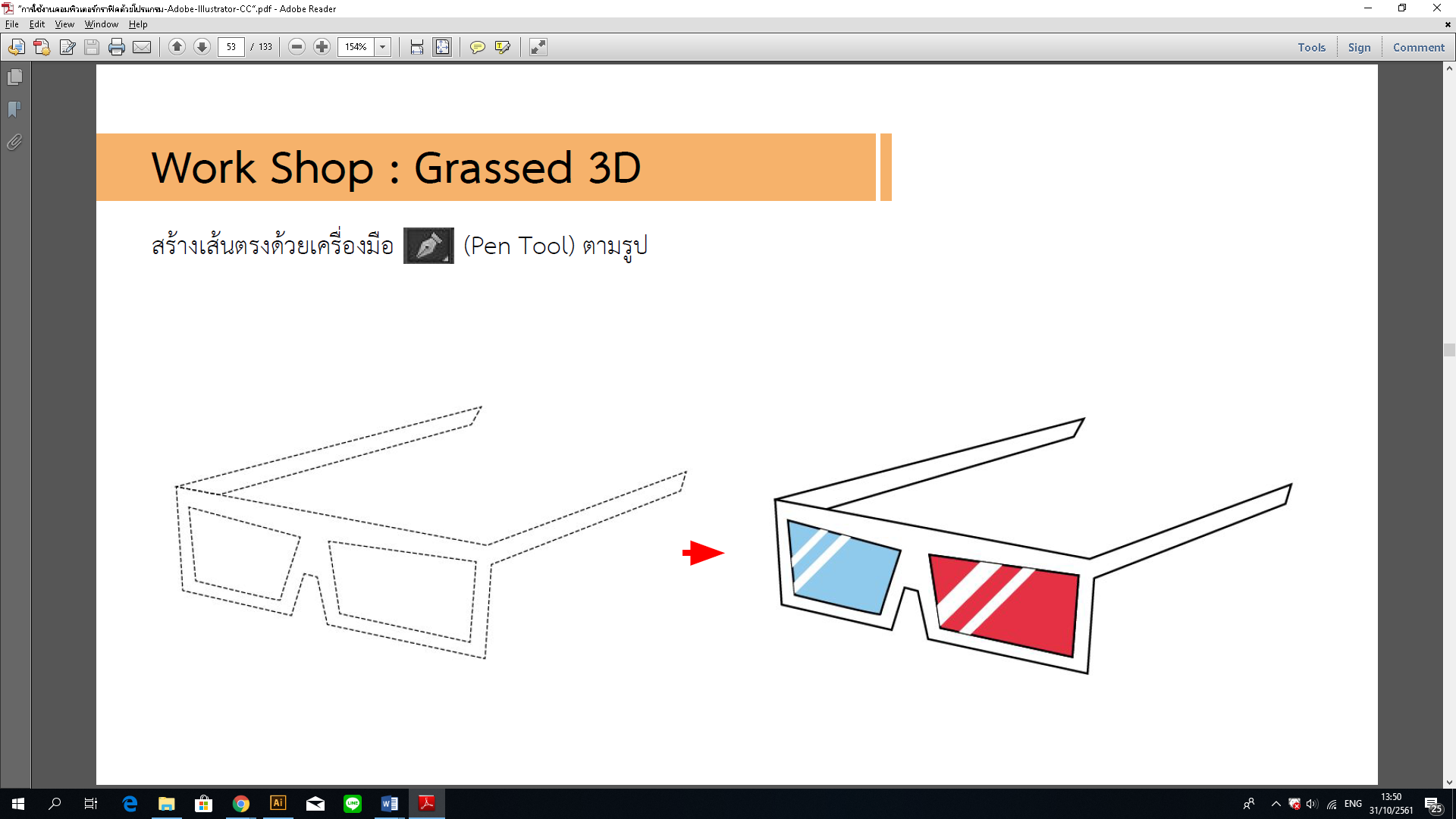 